11 липня з 20:00 до 21:00 в КЗ Центр культури та дозвілля «Слобожанський» по вул. Теплична, 23, пройде майстер-клас з латино-американських танців для дорослих. На вас чекають запальні сальса, бачата, ча-ча-ча, румба, мамба та інші танці під умілим керівництвом викладачів, призерів та чемпіонів України зі спортивно-бальних танців Єгора Бєляєва та Катерини Попович.Участь безкоштовна.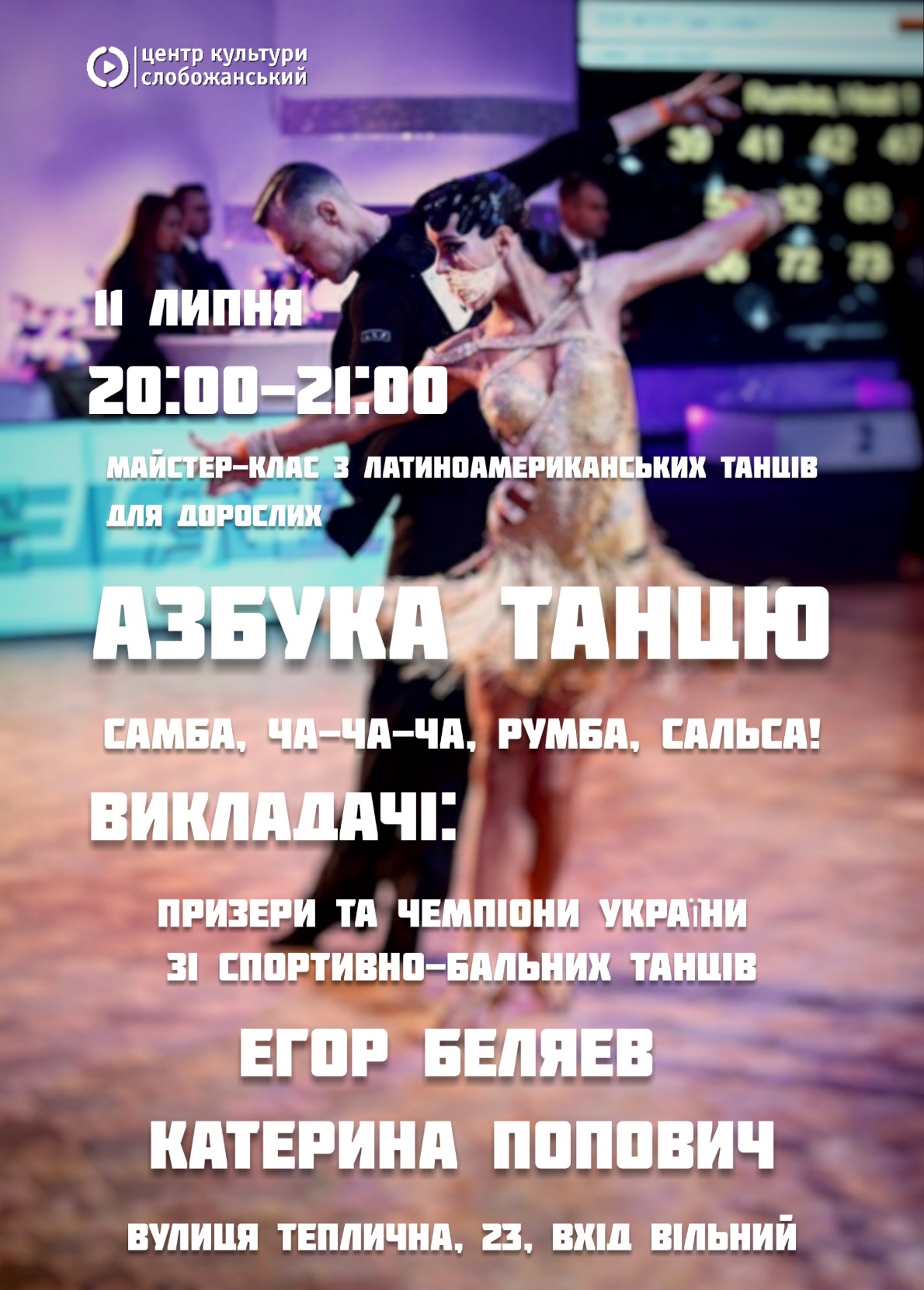 